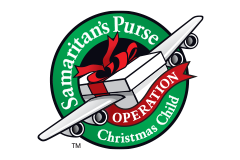 Boys Ages 10-14NECESSARY ITEMS:WashragBar SoapSoap HolderDeodorantToothbrushToothbrush holderBandaidsQtipsComb/Brush  Wipes  Pencils  Pens  Erasers  Pencil Sharpeners  Notepad  Glue SticksOPTIONAL ITEMS (in this box)			Optional Replacement Items:Screwdriver Set				1. 4X6 ft. tarpPliers						2.  Duct TapeTwine						3.  Small WrenchesBungee Straps				             4.  Small Soccer Ball (deflatable)Small Flashlight				5.  Small air pump and needle Batteries (for flashlight)				(For Soccer Ball)Work Gloves				             6.  Zip TiesToy YoYoBouncy Ball  Toy Clacker  Fishing Kit (will be provided by the church) Room for this needs to be accounted for.